Beste Pagadder en ouders,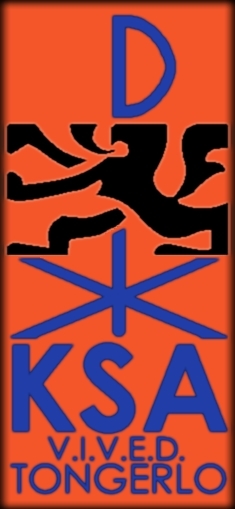 Hier is hij dan de tweede kalender van het jaar! Moest je er helaas niet bij kunnen zijn mag je ons altijd een berichtje sturen zodat wij weten hoeveel Pagadder wij ongeveer kunnen verwachten.Denk er aan om altijd kleren aan te doen die vuil mogen worden en aangepast zijn aan het weer. Zet ook zeker je naam in je hemd/vlaarke zodat we dit kunnen terugbezorgen als dit kwijtgeraakt!Al onze activiteiten gaan telkens door aan ons Heem(Bosstraat 23, 3960 Tongerlo).Ons jaarlijks kamp zal ook doorgaan van 12 tot 19 juli Tot binnenkort!ActiviteitenkalenderPagaddersWat?Wanneer?Hoelaat?Meebrengen?Sterkste pagadder Zondag 7 februari 202114:00 tot 16:30Kleed jezelf naar het weer en spierballen Wat?Wanneer?Hoe laat?Meebrengen?Waar?Zeeslag bosspelZondag 28 februari 202114:00 tot 17:00Kleed jezelf naar het weerOm praktische redenen komen we samen aan ’t Sjapooke.Adres: Bergstraat 19, 3960 OpitterWat?Wanneer?Hoe laat?Meebrengen?Grote Balspelen Zondag 14 maart 2021 14:00 tot 16:30Kleed jezelf naar het weerWat?Wanneer?Hoe laat?Meebrengen?Vang de paashaasZondag 28 Maart 202114:00 tot 16:30Kleed jezelf naar het weer en een paasmandjeWat?Wanneer?Hoe laat?Meebrengen?Verrassingsactiviteit Zondag 11 april 202114:00 tot 16:30Kleed jezelf naar het weer Wat?Wanneer?Hoe laat?Meebrengen?Waar?bosspelZondag 25 april 202114:00 tot 17:00Kleed jezelf naar het weerOm praktische redenen komen we samen aan ’t Sjapooke.Adres: Bergstraat 19, 3960 Opitter